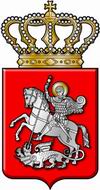 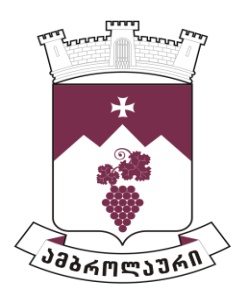 ამბროლაურის მუნიციპალიტეტის საკრებულოსგ ა ნ კ ა რ გ უ ლ ე ბ ა  N252021 წლის 16 აპრილიქ. ამბროლაური
საქართველოს სახელმწიფო ბიუჯეტით გათვალისწინებული საქართველოს რეგიონებში განსახორციელებელი პროექტების ფონდიდან სოფლის მხარდაჭერის პროგრამის ფარგლებში, ამბროლაურის მუნიციპალიტეტში დასაფინანსებელი პროექტების ნუსხის დამტკიცებისა და გამოყოფილი თანხის დასახლებების მიხედვით განაწილების შესახებსაქართველოს ორგანული კანონის „ადგილობრივი თვითმმართველობის კოდექსი“ 24-ე მუხლის მე–2 პუნქტის, 61-ე მუხლის პირველი და მეორე პუნქტების, საქართველოს მთავრობის 2018 წლის 28 დეკემბრის N654 დადგენილებით დამტკიცებული „საქართველოს სახელმწიფო ბიუჯეტით გათვალისწინებული საქართველოს რეგიონებში განსახორციელებელი პროექტების ფონდიდან სოფლის მხარდაჭერის პროგრამის ფარგლებში დასაფინანსებელი პროექტების შერჩევის პროცედურებისა და კრიტერიუმების“ პირველი მუხლის მეორე პუნქტის „ა“, „ბ“, „გ“ ქვეპუნქტების, პირველი მუხლის მე-9, მე-10 პუნქტებისა და „საქართველოს სახელმწიფო ბიუჯეტით გათვალისწინებული საქართველოს რეგიონებში განსახორციელებელი პროექტების ფონდიდან სოფლის მხარდაჭერის პროგრამის ფარგლებში მუნიციპალიტეტებისათვის თანხის გამოყოფის შესახებ“ საქართველოს მთავრობის 2021 წლის 5 თებერვლის N168 განკარგულების შესაბამისად, ამბროლაურის მუნიციპალიტეტის საკრებულომგადაწყვიტა:1. დამტკიცდეს „საქართველოს სახელმწიფო ბიუჯეტით გათვალისწინებული საქართველოს რეგიონებში განსახორციელებელი პროექტების ფონდიდან სოფლის მხარდაჭერის პროგრამის ფარგლებში ამბროლაურის მუნიციპალიტეტში დასაფინანსებელი პროექტების ნუსხა“ და განაწილდეს გამოყოფილი თანხა დასახლებების მიხედვით, დანართის შესაბამისად.2. განკარგულება შეიძლება გასაჩივრდეს ძალაში შესვლიდან ერთი თვის ვადაში, ამბროლაურის რაიონულ სასამართლოში (მისამართი: ქ. ამბროლაური, კოსტავას ქ. N13).3. განკარგულება ძალაში შევიდეს მიღებისთანავე.საკრებულოს თავმჯდომარე                                                        ასლან საგანელიძე